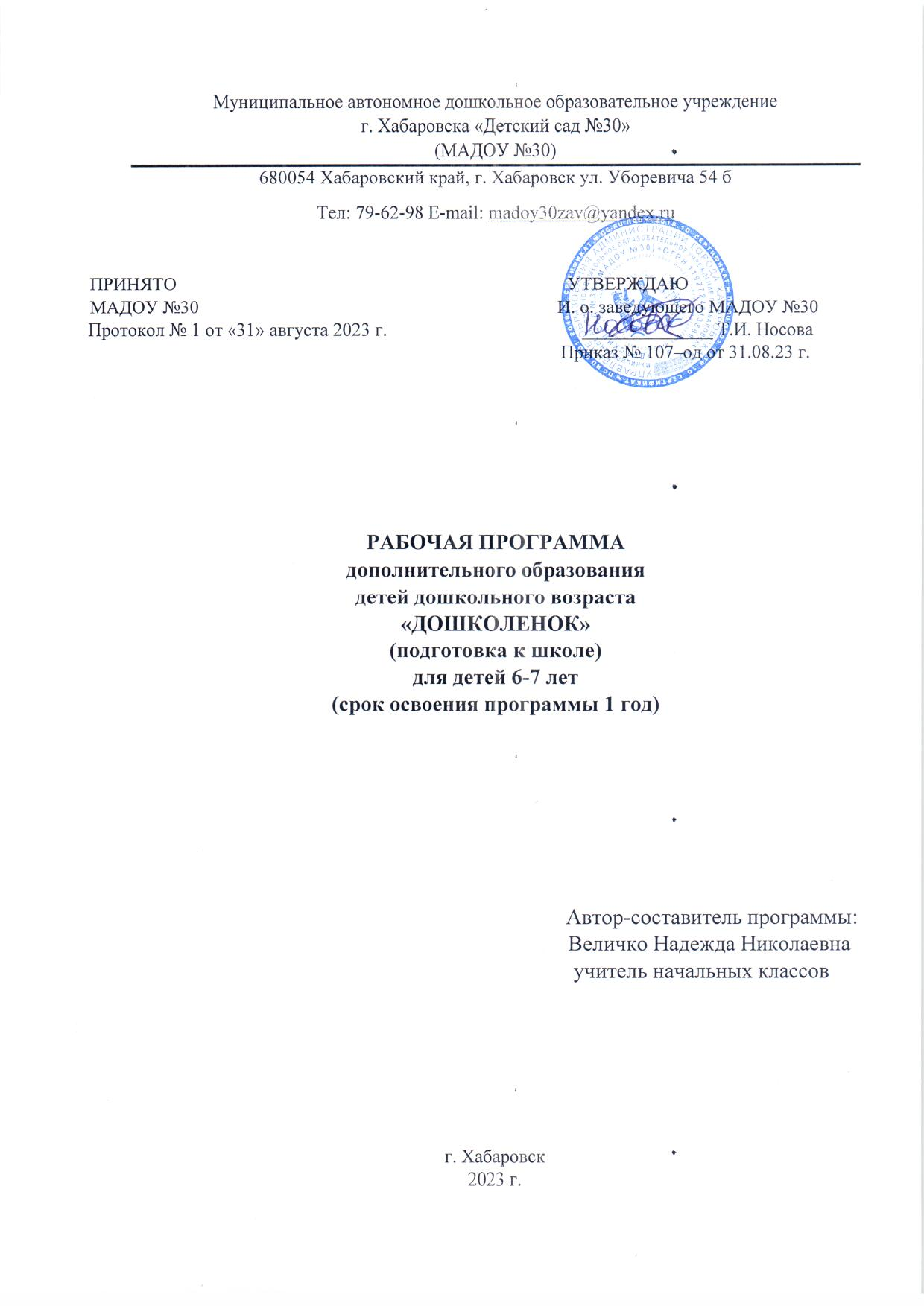 1. Пояснительная записка  Дополнительная общеразвивающая образовательная программа «Дошколенок» разработана в соответствии с основными нормативно-правовыми документами: Федеральным законом от 29.12.2012 № 273-ФЗ «Об образовании в Российской Федерации», Концепции развития дополнительного образования детей от 4 сентября 2014г. № 1726 – р;  Распоряжением Правительства РФ от 24 апреля 2015г № 729-р «План мероприятий на 2015-20120 годы по реализации Концепции развития дополнительного образования детей» (п.12,17,21);  Приказом Министерства образования и науки Российской Федерации от 29 августа 2013 г. № 1008 «Об утверждении Порядка организации и осуществления образовательной деятельности по дополнительным общеобразовательным программам» (далее Порядок);  - Постановление Главного государственного санитарного врача РФ от 15.05.2013 N 26 "Об утверждении СанПиН 2.4.1.3049-13 "Санитарно-эпидемиологические требования к устройству, содержанию и организации режима работы дошкольных образовательных организаций" Постановлением главного государственного санитарного врача от 04.07.2014 № 41 «Об утверждении СанПиН 2.4.4.3172-14 "Санитарно-эпидемиологические требования к устройству, содержанию и организации режима работы образовательных организаций дополнительного образования детей"»; Уставом МАДОУ №30 г. Хабаровска (далее – детский сад). Направленность дополнительной образовательной программы      Дополнительная общеразвивающая образовательная программа «Дошколенок» для детей старшего дошкольного возраста  имеет социально-педагогическую направленность и представлена 2-мя разделами:  первый раздел - «Подготовка к обучению грамоте»,  составленный и разработанный на основе программ и пособий: М.М. Безруких, Т.А.Филиппова «Ступеньки к грамоте» - 2007 г.  М.М. Безруких, Т.А.Филиппова «Учимся рассказывать по картинкам» - 2007 г.  М.М. Безруких, Т.А.Филиппова «Азбука письма» - 2007 г.  второй раздел - «Математическое развитие», составленный и разработанный на основе программ и пособий: А.В. Горячев, Н.В. Ключ «Всё по полочкам» - 2007 г.  А.В. Горячев, Н.В. Ключ «Всё по полочкам» Пособие для дошкольников - 2010 г.  М.М. Безруких, Т.А.Филиппова «Книга для педагогов и родителей» - 2007 г.  М.М. Безруких, Т.А.Филиппова «Азбука счёта» - 2007 г.  М.М. Безруких, Т.А.Филиппова «Учимся находить противоположности» - 2007 г.  М.М. Безруких, Т.А.Филиппова «Тренируем пальчики» - 2007 г.  М.М. Безруких, Т.А.Филиппова «Учимся находить одинаковые фигуры» - 2007 г.  М.М. Безруких, Т.А.Филиппова «Развиваем логическое мышление и память» - 2007 г.  Классификация программыПрограмма «Дошколенок» по содержательной, тематической направленности является -  социально-педагогическая, направление – подготовка к школе, по функциональному предназначению – дополнительной, общеразвивающей; по форме организации – кружковой, по времени реализации – одногодичной.Новизна, актуальность, педагогическая целесообразность      Иногда дошкольная подготовка детей сводится к обучению их счету, чтению, письму. Однако исследования психологов, многолетний опыт педагогов-практиков показывают, что наибольшие трудности в школе испытывают не те дети, которые обладают недостаточно большим объемом знаний, умений и навыков, а те, кто не готов к новой  социальной роли ученика с определенным набором таких качеств, как умение слушать и слышать, работать в коллективе и самостоятельно, желание и привычка думать, стремление узнавать что-то новое.      В связи с этим в данной программе работа с дошкольниками строится на основе следующей системы дидактических принципов: -	Создается образовательная среда, обеспечивающая снятие всех стрессообразующих факторов учебного процесса (принцип психологической комфортности); -	Новое знание вводится не в готовом виде, а через самостоятельное «открытие» его детьми (принцип деятельности); -	Обеспечивается возможность разноуровневого обучения детей, продвижения каждого ребенка своим темпом (принцип минимакса); -	При введении нового знания раскрывается его взаимосвязь с предметами и явлениями окружающего мира (принцип целостного представления о мире); -	У детей формируется умение осуществлять собственный выбор на основании некоторого критерия (принцип вариативности). -	Процесс обучения сориентирован на приобретение детьми собственного опыта творческой деятельности (принцип творчества).      Ведущей идеей первого направления данной программы является выработка у детей умений ориентироваться в звуко-буквенной системе родного языка и на этой основе – развитие интереса и способностей к чтению. Последовательное усвоение понятий «слово», «звук», «слог», «буква», «предложение» в различных игровых упражнениях формирует у ребенка осознание речи, ее произвольности.      Ведущей идеей второго направления программы является развитие познавательного интереса к математике через ознакомление детей с различными областями математической действительности.   Этапы реализации программы      Модифицированная программа «Дошколенок» реализуется в четыре этапа: 1	этап: диагностический. Цель: набор детей в группы, мониторинг на начало учебного года. 2	этап: адаптационный. Цель: окончательное формирование состава групп, адаптация детей. 3	этап: развивающий. Цель: проведение развивающей НОД с детьми. 4	этап: итоговый Цель: мониторинг на конец учебного года.Цели и задачи дополнительной образовательной программы   Цель программы: формирование мотивации учения, ориентированной на удовлетворение познавательных интересов; подготовка к умению читать и писать, развитие речи и произвольности психических процессов; развитие интереса детей к математике в процессе ознакомления с количеством и счетом, изменением и сравнением величин, пространственными и временными ориентировками. 1.	Обучающие задачи: 1.1.	Формирование умений звукобуквенного анализа: учить делить слова на слоги; различать звуки (гласные и согласные, твердые и мягкие согласные, звонкие и глухие согласные); соотносить звук и букву; определять ударный слог; составлять предложение из двух, трех, четырех слов. 1.2.	Формирование выразительности речи: пользоваться высотой и силой голоса, темпом и ритмом речи, паузами, разнообразными интонациями; выработка дикции. 1.3.	Развитие графических навыков с целью подготовки руки ребенка к письму. 1.4.	Формирование умений принимать учебную задачу и решать ее самостоятельно. 1.5.	Формирование навыков самоконтроля и самооценки выполненной работы. 1.6.	Развитие мотивации учения. 1.7.	Развитие умения планировать свои действия, осуществлять решение в соответствии с заданными правилами и алгоритмами, проверять результат своих действий на основе математических понятий. 2.	Развивающие задачи: 2.1.	Развитие фонематического слуха: развитие способности дифференцировать звуки; развитие умений слышать отдельные звуки в словах, определять место заданного звука в слове; интонационно выделять звуки в слове и произносить их изолированно. 2.3.	Развитие мелкой моторики  и зрительно-двигательной координации. 2.4.	Развитие  произвольности психических процессов. 2.5.	Развитие образного и вариативного мышления, воображения, творческих способностей. 2.6.	Развитие способности к саморегуляции поведения и проявления волевых усилий. 2.7. Развитие и формирование мыслительных операций (анализа, синтеза, сравнения, обобщения, классификации, аналогии) в процессе решения математических задач. 3.	Воспитательные задачи: 3.1.	Развитие умения устанавливать взаимоотношения со сверстниками и взрослыми, видеть себя глазами окружающих. Планируемые результаты освоения программы В ходе освоения содержания программы «Дошколенок» предполагается обеспечение условий для достижения обучающимися следующих личностных, метапредметных и предметных результатов.       Познавательные учебные действия: знаково-символическое моделирование и преобразование объектов; анализ объектов с целью выделения признаков (существенных, несущественных); синтез как составление целого из частей, в том числе с самостоятельным достраиванием, выполнением недостающих элементов; сравнение и сопоставление; выделение общего и различного; осуществление классификации; установление аналогии; самостоятельный выбор способов задач в зависимости от конкретных условий; осознанное и произвольное построение речевого высказывания в устной форме.      Регулятивные учебные действия: осуществление действия по образцу и заданному правилу; сохранение заданной цели; умение видеть указанную ошибку и исправлять ее по указанию взрослого; осуществление контроля своей деятельности по результату; умение адекватно понимать оценку взрослого и сверстника.       Коммуникативные учебные действия: овладение определенными вербальными и невербальными средствами общения; эмоционально-позитивное отношение к процессу сотрудничества с взрослыми и сверстниками; ориентация на партнера по общению; умение слушать собеседника; задавать вопросы.        Личностные учебные действия: мотивационные и коммуникативные, формирование Я - концепции и самооценки при подготовке к обучению в школе, положительное отношение к школьному обучению.      Предметные результаты.         По разделу «Подготовка к обучению грамоте» к концу процесса обучения ребенок: -	Понимает и использует в речи термины «звук», «буква» -	Определяет место звука в слове в начале, в середине и в конце -	Различает гласные, согласные, твердые и мягкие согласные, звонкие и глухие согласные звуки -	Пользуется графическим обозначением звуков (гласные – красный квадрат, твердые согласные – синий квадрат, мягкие согласные – зеленый квадрат) -	Соотносит звук и букву -	Определяет ударный слог, ударную гласную и обозначает соответствующим значком -	Проводит звуковой анализ слов  -	Правильно пользуется терминами «звук», «слог», «слово», «предложение». По разделу «Математическое развитие» к концу процесса обучения  ребенок: -	Выделяет и выражает в речи признаки сходства и различия отдельных предметов и совокупностей. -	Объединяет группы предметов, выделяет часть, устанавливает взаимосвязь между частью и целым. -	Находит части целого и целое по известным частям. -	Сравнивает группы предметов по количеству (больше, меньше). -	Считает в пределах 10 в прямом и обратном порядке, правильно пользуется порядковыми и количественными числительными. -	Сравнивает, опираясь на наглядность, рядом стоящие числа в пределах 10. -	Называет для каждого числа в пределах 10 предыдущее и последующее числа. -	Определяет состав чисел первого десятка на основе предметных действий. -	Соотносит  цифру с количеством предметов. -	Измеряет длину предметов непосредственно и с помощью мерки, располагает предметы в порядке увеличения и в порядке уменьшения их длины, ширины, высоты. -         Узнаёт и называет квадрат, круг, треугольник, прямоугольник, цилиндр, конус, пирамиду и находит  в окружающей обстановке предметы, сходные по форме. -         В простейших случаях разбивает фигуры на несколько частей и составлять целые фигуры из этих частей (Танграм). -	Выражает словами местонахождение предмета (в правом нижнем углу, в левом верхнем углу и т.п.), ориентируется на листе клетчатой бумаги (графический диктант). -         Называет части суток, последовательность дней в неделе, последовательность месяцев в году. Категория воспитанников (возраст детей) - от 6 до 7 лет. Срок получения образования: 1 год. Объем программы и режим работыФорма обучения: очная. Формой осуществления образовательного процесса является  занятие.Учебный планМатериально-техническое обеспечение образовательного процесса Средства, необходимые для реализации программы: учебно-тематическое планирование; рабочие тетради; наглядные пособия; счетный материал; мультимедийные презентации. Печатные пособия таблицы в соответствии с основными разделами программы; наборы сюжетных картинок (предметных, цифровых) в соответствии с тематикой. Технические средства обучения классная доска; магнитная доска; персональный компьютер с принтером; - проектор для демонстрации слайдов; - экспозиционный экран. Экранно-звуковые пособия аудиозаписи в соответствии с программой обучения; видеофильмы, соответствующие тематике программы по литературному чтению; -мультимедийные (цифровые) образовательные ресурсы, соответствующие тематике программы. Оборудование класса ученические столы двухместные с комплектом стульев; стол учительский с тумбой; -шкаф для хранения учебников, дидактических материалов, пособий, учебного оборудования и прочего. СОДЕРЖАНИЕ ПРОГРАММЫ ПО НАПРАВЛЕНИЮ «ПОДГОТОВКА К ОБУЧЕНИЮ ГРАМОТЕ»      Обучение грамоте дошкольников является обязательным элементом комплексного подхода к обучению детей родному языку и развитию речи. На одном занятии решаются различные взаимосвязанные речевые задачи: фонетические, лексические, грамматические, на основе которых происходит развитие связной речи. Основные задачи программы «ПОДГОТОВКА К ОБУЧЕНИЮ ГРАМОТЕ»:Сформировать и развивать  первоначальные лингвистические представления, понимание того, что такое слово, предложение и как они строятся.Развивать умение различать  на слух и в произношении все звуки родного языка, совершенствовать фонематический слух.Развивать виды речевой деятельности: умений слушать, говорить, свободно пользоваться языком в различных ситуациях общения.Обогащение речи детей, за счет расширения и уточнения представлений детей об окружающем мире в ходе чтения, рассмотрения иллюстраций, бесед и др.Развитие умения правильно обозначать звук на письме, составлять слова из букв и слогов, читать;Подготовка руки к письму («печатание» букв, слов, предложений)Это подготавливает к овладению звуковым анализом слов, т. е. последовательному вычленению всех звуков по порядку и их дифференцированию по качественным характеристикам. Дети определяют ударение, сравнивают по количественному и качественному звуковому составу. На этой основе впоследствии они обучаются чтению.Следовательно, осознание звукового состава слова и словесного состава предложения подводит ребёнка к порогу овладения грамотой, закладывает основы нового отношения к языку, - сознательного оперирования им,  что является важной предпосылкой успешности школьного обучения. Среди школьно-значимых функций, определяющих успешность овладения школьными умениями, кроме темпа и качества формирования навыков чтения, письма выделяются: зрительное восприятие и зрительная память, зрительный анализ и синтез,пространственная ориентация, оптико-пространственный анализ и синтез,слуховое восприятие и внимание, слухо-речевая память, фонематический слух,сенсомоторные координации,точные и дифференцированные движения пальцев и кистей рук.Формы работы Работа проводится фронтально всей группой с использованием игровых технологий с использование тетрадей на печатной основе. Использование рабочей тетради каждым ребенком имеет большое значение так как:- позволяет широко применять наглядный метод обучения и проблемно – поисковый метод;- обеспечивает максимальный уровень фонематических, звуко – буквенных, графических средств, который создает предпосылки перехода к чтению;- создает условия для ориентировочно – исследовательской деятельности детей, что достигается через систему словесно - зрительных действий, способствуя развитию внимания, памяти, мышления, речи;- формирует навык самоконтроля.Структура занятий подразделяется на обязательные этапы: Артикуляционная / речевая гимнастикаАктуализация знаний / дополнение или продолжениеНовый материал:звук, артикуляция и качественная характеристика звука, место звука в слове, слова с заданным звуком, сравнительный анализ звуковбуква, её образ и графическое написаниесоставление и чтение слогов с данной буквой, чтениесоставление слов из слогов, деление на части, постановка ударения Дидактические игры и упражнения, направленные на освоение нового материал, активизацию словаря и разнообразных грамматических форм языка.Фонетический анализ слова: последовательное вычленение звуков в слове, сравнительный, количественный и качественный анализ слова.Подведение итогов занятия: что нового узнали, научились делать, самоконтроль и самооценка, рефлексия.Содержание курсаРечь.  Речь устная и письменная. Звуки и буквы.  Слоги и слова. Понятие «звук». Фонематическое развитие слуха детей: вычленение звуков из слова,  слого-звуковой  и звуковой анализ слов; сравнение звуки в похоже звучащих словах, наблюдение за работой артикуляционного аппарата при произнесении звуков;Понятие  «буква». Графическое изображение звука. Деление слов  на слоги. Ударение, ударный слог. Различие понятий   «слово» и  «слог». Деление двусложных и трехсложных слов с открытыми слогами на части, определение количество слогов. Слого- буквенный анализ,  схематичное изображение слога, подбор слова к схеме. Определение  ударного слога, ударной гласной.  Правильное  произношение звуков в слогах; составление слов из слогов, букв;Гласные звуки и буквыГласные звуки и буквы.Предложение.Понятие о предложении (без грамматического определения), составление предложений, членение простых предложений на слова, согласование слов в предложении. Слова.  Правильное построение  предложений из слов.Согласные звуки и буквы Согласные звуки мягкие и твердые.  Различие понятий   «звук» и  «буква».Чтение слов, предложений.Планируемые результатыПрограмма курса развития  речи с элементами обучения грамоте «От звука к букве» направлена на достижение личностных, метапредметных и предметных результатов.  Личностные УУД: мотивационные и коммуникативные, формирование Я - концепции и самооценки при подготовке к обучению в школе, положительное отношение к школьному обучению.Метапредметными результатами изучения курса развития  речи с элементами обучения грамоте является формирование универсальных учебных действий (УУД).Регулятивные УУД:определять и формулировать цель деятельности на занятии с помощью учителя; проговаривать последовательность действий на занятии; учиться высказывать своё предположение (версию) на основе работы с материалом тетрадей на печатной основе; учиться работать по предложенному учителем плану.Средством формирования регулятивных УУД служит технология проблемного диалога.Познавательные УУД:ориентироваться в тетрадях на печатной основе; находить ответы на вопросы на иллюстрациях; делать выводы в результате совместной работы группы и учителя; преобразовывать информацию из одной формы в другую: подробно пересказывать небольшие тексты. Средством формирования познавательных УУД служат тексты тетрадей и его методический аппарат, обеспечивающие формирование функциональной грамотности (первичных навыков работы с информацией).Коммуникативные УУД:оформлять свои мысли в устной форме (на уровне предложения или небольшого текста); слушать и понимать речь других; пользоваться приёмами слушания: фиксировать тему (заголовок), ключевые слова; договариваться о правилах поведения и общения оценки и самооценки и следовать им; учиться работать в паре, группе; выполнять различные роли (лидера, исполнителя). Средством формирования коммуникативных УУД служат проблемно-диалогическая технология и организация работы в парах и малых группах.Показатели уровней развития речевых навыков и умений детей в области грамоты  1. Сформированность у ребёнка представлений о речевых и неречевых формах общенияумение ориентироваться в содержании этого общения, выполнять поручения   2. Наличие у ребёнка представления о звуковой стороне речи как реальной действительностио слове, слоге, звуке, ударении (без определения)о качественной характеристике звуков (гласный, согласный, твёрдый, мягкий, звонкий, глухой)о выразительных средствах речи3. Проявление ребёнком заинтересованного отношения к звуковой основе речи, активное участие в игре, выполнении упражнений по ЗКР4.  Овладение ребёнком планирующей и регулирующей функцией речи:     наличие у него представления о модели и процессе моделирования    способность комментировать свои действия, анализировать проделанную работуУЧЕБНЫЙ ПЛАНПО РАЗДЕЛУ «ПОДГОТОВКА К ОБУЧЕНИЮ ГРАМОТЕ»СОДЕРЖАНИЕ ПРОГРАММЫ ПО НАПРАВЛЕНИЮ «РАЗВИТИЕ МАТЕМАТИЧЕСКОЙ ЛОГИКИ» Главные цели курса математики подготовительного периода — это формирование начальных математических представлений и развитие на их основе 	познавательных способностей дошкольников. Основная идея курса заключается в том, что развитие познавательных способностей у детей будет более эффективным, если в процесс работы с математическим материалом систематически будут включаться задания, направленные на развитие логического мышления (проведение сравнений, анализа, разбиение объектов на группы, выделение части и целого, проведение доступных обобщений), пространственного воображения и речи ребёнка. Цели: развитие мотивации учения дошкольников, ориентированный на удовлетворение познавательных процессов, радость творчества; формирование мыслительных операций (анализ, синтез, сравнение, обобщение, классификация, аналогия); развитие образного и вариативного мышления, фантазии, воображения ,творческих способностейЗадачи:подготовить детей к овладению простейшими умственными операциями;устанавливать сходства и различия в предметах и в математических объектах;выделять из множества предметов один или несколько предметов, обладающих заданным свойством;давать точный ответ на поставленный вопрос;подготовить к восприятию наиболее важных в начальном обучении понятий ( число, отношение, величина и др.). Планируемые результатыПредметные:выделять из множества предметов один или несколько предметов, обладающих заданным свойством;показывать и называть предмет, расположенный левее (правее), выше (ниже) данного предмета; предмет, расположенный между данными предметами;сравнивать предметы по размерам, по длине, по массе, используя практические способы;определять, в каком из двух множеств больше или меньше предметов, или в множествах элементов поровну; называть числа в пpямом и в обратном порядке от 1 до 10;сравнивать числа, характеризуя результат сравнения словами «больше», «меньше»;пересчитывать элементы данного конечного множества;читать любое число от 1 до 10;называть и различать геометрические фигуpы: шар, куб, круг, квадрат, треугольник.Метапредметными результатами изучения курса логического мышления с использованием математического материала «Раз - ступенька, два – ступенька»являются формирование следующих универсальных учебных действий. Регулятивные УУД:Определять цель деятельности на занятии с помощью учителя;Учиться планировать учебную деятельность;Высказывать свою версию;Работая по предложенному плану, использовать необходимые средства (тетрадь на печатной основе, простейшие приборы и инструменты).Средством формирования этих действий служит технология проблемного диалога на этапе изучения нового материала.Определять успешность выполнения своего задания в диалоге с учителем.Средством формирования этих действий служит технология оценивания образовательных достижений (учебных успехов)Познавательные УУД:Ориентироваться в своей системе знаний;Делать предварительный отбор источников информации для  решения учебной задачи;Добывать новые знания: извлекать информацию, представленную в разных формах (текст, таблица, схема, иллюстрация и др.);Перерабатывать полученную информацию: наблюдать и делать  самостоятельные  выводы;Средством  формирования этих достижений  служит учебный материал и задания в тетрадях, нацеленные на 1-ю линию развития – умение объяснять мир.Коммуникативные УУД:Донести свою позицию до других: оформлять свою мысль в устной речи (на уровне одного предложения или небольшого текста);Слушать и понимать речь других;Вступать в беседу на занятии и в жизни;Средством формирования этих действий служит технология проблемного диалога (побуждающий и подводящий диалог) и технология продуктивного чтения.Совместно договариваться о  правилах общения и поведения в школе и следовать им.Учиться выполнять различные роли в группе (лидера, исполнителя, критика).Средством формирования этих действий служит работа в парах и малых группах.Содержание программыОбщие понятияСвойства предметов: цвет, форма, размер, материал и др. Сравнениепредметов по цвету, форме, размеру, материалу.Совокупности (группы) предметов или фигур, обладающих общим признаком. Составление совокупности по заданному признаку. Выделение части совокупности.Сравнение двух совокупностей (групп) предметов. Обозначение отменяй равенства и неравенства.Установление равночисленности двух совокупностей (групп) предметов с помощью составления пар (равно -не равно, больше на ... ,меньше на ...).Формирование общих представлений о сложении как объединении предметов в одно целое. Формирование общих представлений о вычитании как удалении части предметов из целого. Взаимосвязь между целым и частью.Начальные представления о величинах:длина, масса предметов, объем жидких и сыпучих веществ. Измерение величин с помощью условных мер (отрезок, клеточка, стакан и т.п.).Натуральное число как результат счета и измерения. Числовой отрезок.Составление закономерностей. Поиск нарушения закономерности.Числа и операции над нимиПрямой и обратный счет в пределах 10. Порядковый и ритмический счет.Образование следующего числа путем прибавления единицы. Название, последовательность и обозначение чисел от1 до 10 цифрами, точками на отрезке прямой. Состав чисел первого десятка.Равенство и неравенство чисел. Сравнение чисел (больше на..., меньше на ...) на наглядной основе.Формирование представлений о сложении и вычитании чисел в пределах 10  (с использованием наглядной опоры). Взаимосвязь между сложением и вычитанием чисел.Число 0 и его свойства.Решение простых (в одно действие) задач на сложение и вычитание с использованием наглядного материала.Пространственно-временные представления. Примеры отношений: на -над -под, слева -справа -посередине, спереди -сзади, сверху -снизу, выше -ниже, шире -уже, длиннее -короче, толще -тоньше, раньше -позже, позавчера -вчера -сегодня -завтра -послезавтра, вдоль, через и др. Установление последовательности событий. Последовательность дней в неделе. Последовательность месяцев в году.Ориентировка на листе бумаги в клетку. Ориентировка в пространстве с помощью плана.Геометрические фигуры и величиныФормирование умения выделять в окружающей обстановке предметы одинаковой формы. Знакомство с геометрическими фигурами: квадрат, прямоугольник, треугольник, четырехугольник, круг, шар, цилиндр, конус, пирамида, параллелепипед (коробка), куб.Составление фигур из частей и деление фигур на части. Конструирование фигур из палочек.Формирование представлений о точке, прямой, луче, отрезке, ломаной линии, многоугольнике, углах, о равных фигурах, замкнутых и незамкнутых линиях.Сравнение предметов по длине, массе, объему (непосредственное и опосредованное спомощью различных мерок). Установление необходимости выбора единой мерки при сравнении величин. Знакомство с некоторыми общепринятыми единицами измерения различных величин.К концу обучения по программе основным результатом должно стать формирование у детей интереса к познанию, продвижение в развитии познавательных процессов и формирование умений:    планируемый минимум:- умение находить в обстановке  один и много предметов;- сравнивать группы предметов на основе составления пар;- считать в пределах 5 в прямом порядке;- сравнивать предметы по длине, ширине, высоте, раскладывать по 5 предметов в порядке возрастания;- узнавать и называть основные геометрические фигуры;- определять направления от себя (направо, налево, вперед, назад, вверх, вниз);     желаемый уровень:- выделять и называть признаки сходства и различия двух предметов по цвету, форме, размеру;- продолжить ряд из предметов с одним изменяющимся признаком;- находить общий признак группы из 4 -5 предметов, находить лишний;- считать в пределах 10 в прямом порядке;- соотносить запись чисел 1 10 с количеством и порядком предметов;- изображать графически «столько же» предметов, сколько в заданной группе (до 5 предметов);- сравнивать с опорой на наглядность рядом стоящие числа в пределах 10;- правильно устанавливать пространствнно – временные отношения, находить последовательность событий и их нарушение;- узнавать и называть основные геометрические фигуры;- измерять длину с помощью условных мер. УЧЕБНЫЙ ПЛАН ПО РАЗДЕЛУ «РАЗВИТИЕ МАТЕМАТИЧЕСКОЙ ЛОГИКИ» ПРОГРАММНОЕ ОБЕСПЕЧЕНИЕ К ПРОГРАММЕ «ДОШКОЛЕНОК»  А.В. Горячев, Н.В. Ключ «Всё по полочкам» - М.: Баласс 2004 г.  А.В. Горячев, Н.В. Ключ «Всё по полочкам» - пособие для дошкольников, М.: Баласс 2010. М.М. Безруких, Т.А.Филиппова «Книга для педагогов и родителей» - 2007 г.  М.М. Безруких, Т.А.Филиппова «Азбука счёта» - 2007 г.  М.М. Безруких, Т.А.Филиппова «Учимся находить противоположности» - 2007 г.  М.М. Безруких, Т.А.Филиппова «Тренируем пальчики» - 2007 г.  М.М. Безруких, Т.А.Филиппова «Учимся находить одинаковые фигуры» - 2007 г.  М.М. Безруких, Т.А.Филиппова «Развиваем логическое мышление и память» - 2007 г.  М.М. Безруких, Т.А.Филиппова «Учимся рассказывать по картинкам» - 2007 г. М.М. Безруких, Т.А.Филиппова «Азбука письма» - 2007 г.  М.М. Безруких, Т.А.Филиппова «Ступеньки к грамоте» - 2007 г.  Маршак С.Я. От одного до десяти. Веселый счет. – М., 1959 Литература для родителей: Волина В.В. Праздник числа. – М. АСТпресс, 1997 М.М. Безруких, Т.А.Филиппова «Книга для педагогов и родителей» - 2007 г. Венгер Л.А., Венгер А.Л. Домашняя школа. – М. «Знание», 1994 г. Никитин Б.П. Развивающие игры. - М. «Знание», 1994 г.  ОРГАНИЗАЦИОННО - ПЕДАГОГИЧЕСКИЕ УСЛОВИЯ Кадровые условия Численность: один педагог дополнительного образования периодПродолжительность занятийКол-возанятий в неделюПродолжи-тельностьзанятийКол-вонедельКол-во занятийпериодПродолжительность занятийКол-во занятий1 год30 минут4436144Название разделаКоличество часовКоличество часовКоличество часовФормы аттестации (контроля)Название разделавсеготеорияпрактикаФормы аттестации (контроля)1.Подготовка к обучению грамоте723636Наблюдение за детьми, беседы индивидуальные и групповые, а также беседы с родителями; диагностика индивидуальных рабочих тетрадей.2.Математическое развитие723636Наблюдение за детьми, беседы индивидуальные и групповые, а также беседы с родителями; диагностика индивидуальных рабочих тетрадей.Итого за год1447272Наблюдение за детьми, беседы индивидуальные и групповые, а также беседы с родителями; диагностика индивидуальных рабочих тетрадей.№ п/п Тема занятия Количество часов1 Знакомство. Речь.  12Слог как часть слова, графическое изображение слова.13Ознакомление с артикуляцией звука [а]. Формирование умения узнавать звук [а] в ряду гласных звуков, ударный начальный звук [а] в словах. Знакомство с буквой А. Конструирование и печатание буквы А. Формирование умения узнавать букву А в словах.1 4Ознакомление с артикуляцией звука [у].Формирование умения узнавать звук [у] в ряду гласных звуков, ударный начальный звук [у] в словах. Знакомство с буквой У. Конструирование и печатание буквы У. Формирование умения узнавать букву У в словах. Составление и чтение слияний АУ, УА.15Уметь выделять звуки  [а, у] из ряда гласных звуков, начальный ударный из слов. Уметь печатать заглавную и прописную букв А, У. Уметь находить буквы А, У в словах. Уметь составлять и читать слияния АУ, УА.16 Ознакомление с артикуляцией звука [о]. Формирование умения узнавать звук [о] в ряду гласных звуков, ударный начальный звук [о] в словах. Знакомство с буквой О. Конструирование и печатание буквы О. Формирование умения узнавать букву О в словах. Составление и чтение слияний АО, ОА, АУ, УА.17 Ознакомление с артикуляцией звука [м]. Формирование умения выделять конечный и начальный звук [м]. Формирование умения подбирать слова, заканчивающиеся звуком [м]. Формирование умения подбирать слова, начинающиеся со звука [м]. Формирование уме-ния делить двусложные слова на слоги.18 Знакомство с буквой М. Конструирование и печатание буквы М. Чтение обратных и прямых слогов с буквой М. Чтение двусложных слов с буквой М. Узнавание буквы М в словах. Формирование понятия о предложении.19Ознакомление с артикуляцией звуков [с], [с’]. Понятия о твердости и мягкости, глухости и звонкости согласных звуков. Выделение звуков [с] и [с’] из слов. Подбор слов, начинающихся со звуков [с] и [с’]. Звуковой анализ слогов со звуками [с] и [с’]. Упражнение в определении места звука [с] в словах. Печатание и конструирование буквы С. Чтение обратных и прямых слогов с буквой С. Упражнение в определении начальных звуков в словах. 110 Составление и чтение слогов и слов из пройденных букв А, У, О, М, С. Формирование умения различать правильно и неправильно написанные буквы. Синтез и анализ слогов из двух звуков. Слоговой анализ двусложных слов. Закрепление понятий глухости, звонкости, твердости, мягкости согласных. . Формирование понятия о предложении. Схема предложения.111 Ознакомление с артикуляцией звуков [х], [х’]. Закрепление понятий о твердости и мягкости, о глухости и звонкости согласных звуков. Выделение звуков [х] и [х’] из слов. Подбор слов, начинающихся со звуков [х] и [х’]. Звуковой анализ слогов со звуками [х] и [х’]. Упражнение в различении звуков [х]  в ряду звуков, слогов, слов, в предложениях. Упражнение в выделении начальных звуков в словах и их соотнесении с соответствующими буквами. Буква Х. Конструирование и печатанье буквы. Чтение обратных и прямых слогов с буквой Х.112 Ознакомление с артикуляцией звуков [р] и [р’]. Закрепление представлений о твердости-мягкости, глухости-звонкости согласных звуков. Формирование навыка узнавания звуков [р] и [р’] в ряду звуков, слогов, слов, в предложениях. Совершенствование навыков звукового и слогового анализа слов. Ознакомление с буквой Р. Формирование навыков конструирования и печатания новой буквы, чтения слов.113Упражнения в различении изученных звуков в словах. Совершенствование навыков звукового и слогового анализа слов. Совершенствование навыка чтения слогов и слов.114 Ознакомление с артикуляцией звука [ш]. Формирование умения выделять этот звук из ряда звуков, слогов, слов, определять его место в слове, различать его со звуком [с]. Ознакомление с буквой Ш. Формирование навыка чтения слогов, слов и предложений с этой буквой.Формирование умения конструировать и печатать букву ш.115 Упражнения в составлении и чтении слов с буквой Ш. Различение звуков [с] и [ш] в ряду звуков, слогов, слов. Упражнение в звуковом анализе трезвучных слов.116Ознакомление с артикуляцией звука [ы]. Упражнение в узнавании звука [ы] в ряду звуков, слогов, слов. Упражнение в различении звуков [ы] в словах. Упражнение в делении данных слов на слоги. Ознакомление с буквой Ы. Формирование навыка чтения слогов, слов, предложения с новой  буквой. Формирование навыка печатания буквы Ы, слогов и слов с ней. 117Ознакомление с артикуляцией звуков [л] и [л’]. Закрепление представлений о твердости-мягкости, глухости-звонкости согласных звуков. Формирование навыка узнавания звуков [л] и [л’] в ряду звуков, слогов, слов, в предложениях. Совершенствование навыков звукового и слогового анализа слов. Ознакомление с буквой Л. Формирование навыков конструирования и печатания новой буквы, чтения слов и предложений с ней.118 Упражнения в составлении и чтении слов и предложений с и изученными буквами. Слоговый анализ слов. Закрепление понятий глухости, звонкости, твердости, мягкости согласных.119 Ознакомление с артикуляцией звука [н]. Формирование умения выделять конечный и начальный звук [н]. Формирование навыка подбора слов, заканчивающихся звуком [н]. Формирование навыка подбора слов, начинающихся со звука [н]. Деление двусложных слов (Рома, луша, сосна) на слоги. Буква Н. Конструирование и печатание буквы Н. Чтение обратных и прямых слогов с буквой Н. Чтение двусложных слов с буквой Н. Узнавание буквы Н в словах.120Ознакомление с артикуляцией звука [к]. Выделение конечного и начального звука [к]. Подбор слов, заканчивающихся звуком [к]. Подбор слов, начинающихся со звука [к]. Деление двусложных слов (слоны, ноша, хорош) на слоги. Буква К. Конструирование и печатание буквы К. Чтение обратных и прямых слогов с буквой К. Чтение односложных и двусложных слов с буквой К. Узнавание буквы К в словах.121 Совершенствование навыков звуко-буквенного анализа. Совершенствование умения подбирать слова, начинающиеся с заданных звуков. Формирование умения определять место заданного звука в слове. Совершенствование умения различать правильно и неправильно написанные буквы. Совершенствование навыка чтения слогов, слов, предложений с пройденными буквами.122 Ознакомление с артикуляцией звука [т]. Формирование навыка выделения конечного и начального звука [т] из слов. Формированиеумения подбирать слова, заканчивающиеся звуком [т]. Формирование умения подбирать слова, начинающиеся со звука [т]. Формирование умения делить двусложные слов (Ната, Тома) на слоги, а также трехсложные (Наташа, Тамара). Знакомство с буквой Т. Конструирование и печатанье буквы Т. Чтение обратных и прямых слогов с буквой Т. Чтение двусложных слов с буквой Т. Узнавание буквы Т в словах. Ознакомление с правилом«Имена людей и клички животных пишутся с большой буквы».123 Подбор слов на заданные звуки. Синтез и анализ слогов из двух звуков. Слоговой анализ двусложных слов. Составление и чтение слогов и слов из пройденных букв. Формирование умения различать правильно и неправильно написанные буквы. Закрепление знания правила «Имена людей и клички животных пишутся с большой буквы».124 Ознакомление с артикуляцией звука [и]. Формирование умения узнавать звук [и] в ряду гласных звуков, ударный начальный звук [и] из слова. Знакомство с буквой И. Конструирование и печатание бук- вы И. Формирование умения узнавать букву И в словах. Чтение слов, слогов и предложений с буквой И.125 Ознакомление с артикуляцией звука [п]. Формирование умения выделять конечный и начальный звук [п]. Формирование навыка подбора слов, заканчивающихся звуком [п]. Формирование навыка подбора слов, начинающихся со звука [п]. Деление слов на слоги. Знакомство с буквой П. Конструирование и печатание буквы П. Чтение слогов, слов и предложений с буквой П. 126 Закрепление знания пройденных букв и умения читать слоги и слова с ними. Формирование навыков звукового анализа и синтеза открытых и закрытых слогов. Совершенствование навыка конструирования и трансформирования пройденных букв из различных материалов.127 Ознакомление с артикуляцией звуков [з], [з’]. Закрепление понятий о твердости и мягкости, о глухости и звонкости согласных звуков. Выделение звуков [з] и [з’] из слов. Подбор слов, начинающихся со звуков[з] и [з’]. Звуковой анализ слогов со звуками [з] и [з’]. Упражнение в определении места звука [з] в словах, различении звуков [с] и [з] в словах. Буква З. Конструирование и печатание буквы З. Чтение слогов, слов, предложений с буквой З.128 Ознакомление с артикуляцией звука [й]. Закрепление представлений о твердости-мягкости, глухости-звонкости согласных звуков. Формирование навыка узнавания звука [й] в ряду звуков, слогов, слов, в предложениях. Ознакомление с буквой Й. Формирование навыковконструирования и печатания новой буквы, чтения слов и предложений с буквой Й.129 Ознакомление с артикуляцией звуков [г], [г’]. Закрепление понятий о твердости и мягкости, о глухости и звонкости согласных звуков. Выделение начальных звуков [г] и [г’]. Подбор слов, начинающихся со звуков [г] и [г’]. Звуковой анализ слогов со звуками [г] и [г’]. Определение места звука [г] в словах. Буква Г. Конструирование и печатание буквы Г. Чтение слогов, односложных и двусложных словс буквой Г. Узнавание буквы Г в словах.130 Упражнения в различении звуков [г]—[г’], [к]—[г]. Узнавание буквы Г в словах. Закрепление понятий о твердости-мягкости и звон-кости-глухости согласных звуков. Упражнение в звуковом анализе слогов со звуком Г.131 Упражнения в различении звуков [к]—[г], [к’]—[г’] в словах. Упражнения в составлении и чтении слов с пройденными буквами. Упражнение в подборе данных звуковых схем к словам. Упражнение в чтении предложений с пройденными буквами.132 Ознакомление с артикуляцией звуков [в], [в’]. Закрепление понятий о твердости и мягкости, глухости и звонкости согласных звуков. Выделение звуков [в] и [в’] из слов. Подбор слов, начинающихся со звуков [в] и [в’]. Звуковой анализ слогов со звуками [в] и [в’]. Упражнение в выделении начальных звуков из слов и их соотнесении с соответствующими буквами. Буква В. Конструирование и печатание буквы. Чтение обратных и прямых слогов с буквой В. Чтение слов с буквой В. Узнавание буквы В в словах.133 Совершенствование навыка звукового анализа слов.Упражнение в узнавании букв в условиях наложения. Упражнение в определении места звуков [в] и [в’] в словах. 134 Ознакомление с артикуляцией звуков [д], [д’]. Закрепление понятий о твердости и мягкости, о глухости и звонкости согласных звуков. Выделение начальных звуков [д] и [д’]. Подбор слов, начинающихся со звуков [д] и [д’]. Звуковой анализ слогов со звуками [д] и [д’]. Буква Д. Конструирование и печатание буквы. Чтение обратных и прямых слогов с буквой Д. Чтение слов и предложений с буквой Д. Узнавание буквы Д в словах. Узнавание наложенных и «зашумленных» изображений пройденных букв.135Упражнение в выделении начальных звуков из слов и соотнесении их с соответствующими буквами. Чтение слов и предложений с пройденными буквами.136Ознакомление с артикуляцией звуков [б], [б’]. Повторение понятий о твердости и мягкости, глухости и звонкости согласных звуков. Выделение начальных звуков [б] и [б’]. Подбор слов, начинающихся со звуков [б] и [б’]. Звуковой анализ слогов со звуками [б] и [б’]. Буква Б. Конструирование и печатание буквы Б. Чтение слов и предложений с изученными буквами. Узнавание буквы Бв словах.137Упражнения в различении звуков [б]—[п]. Узнавание буквы Б в словах. Закрепление понятий о твердости-мягкости и звонкости-глухости согласных звуков. 138Ознакомление с артикуляцией звука [ж]. Формирование умения выделять этот звук из ряда звуков, слогов, слов, определять его место в слове. Ознакомление с буквой Ж. Формирование навыка чтения слогов, слов и предложений с этой буквой. Формирование умения конструировать и печатать новую букву. Совершенствование навыка узнавания пройденных букв в условиях наложения и «зашумления».139Дифференциация звуков [з]—[ж] в словах. Совершенствование навыков звукового анализа и синтеза слов. Совершенствование навыка чтения слов и предложений с пройденными буквами.140Ознакомление с буквой Е. Формирование навыков конструирования и печатания новой буквы, чтения слов и предложений с ней. Совершенствование навыков слогового анализа слов и анализа предложений.141Ознакомление с буквой Ь. Формирование понятия о том, что эта буква не обозначает звука. Формирование навыков печатания и конструирования новой буквы, чтения слов и предложений с ней. Формирование знания о том, что буква Ь не обозначает звука. Уметь печатать и конструировать букву Ь.142Ознакомление с буквой Я. Формирование навыков конструирования и печатания новой буквы, чтения слов и предложений с ней. Совершенствование навыка слогового анализа слов и предложений.143Совершенствование навыка чтения слов и предложений с пройденными буквами. Упражнение в узнавании пройденных букв в условиях наложения и «зашумления». Совершенствование навыков слогового анализа слов и анализа предложений.144Формирование навыков конструирования и печатания буквы Ю, чтения слов и предложений с ней. Совершенствование навыков слогового анализа слов и анализа предложений.145Ознакомление с буквой Ё. Формирование навыков конструирования и печатания новой буквы, чтения слов и предложений с ней. Совершенствование навыков слогового анализа слов и анализа предложений.146Совершенствование навыка чтения слов и предложений с пройденными буквами. Упражнение в узнавании пройденных букв в условиях наложения и «зашумления». Совершенствование навыков слогового анализа слов и предложений.147Ознакомление с артикуляцией звука [ч]. Формирование умения выделять этот звук из ряда звуков, слогов, слов, определять его место в слове, различать его со звуками [с’] и [т’]. Закрепление представления о звонкости и глухости, твердости и мягкости согласных звуков. Совершенствование навыка звукового анализа слов. Ознакомление с буквой Ч. Формирование навыка чтения слогов, слов и предложений с этой буквой. Формирование умения конструировать и печататьновую букву. Совершенствование навыка узнавания пройденных букв в условиях наложения и «зашумления».148Совершенствование навыков определения места звука в слове, подбора слов с заданным звуком, звукового и слогового анализа слов, анализа предложений. Совершенствование навыков чтения слов и предложений с изученными буквами. Совершенствование навыкаузнавания пройденных букв в условиях наложения или «зашумления».149Ознакомление с артикуляцией звука [э]. Упражнение в узнавании звука [э] в ряду звуков, слогов, слов. Упражнение в делении данных слов на слоги. Ознакомление с буквой Э. Формирование навыка чтения слогов, слов, предложений с новой буквой. Формирование навыка печатания буквы Э, слогов и слов с ней. Совершенствование навыка звукового анализа слов. Формирование умения конструировать и печатать новую букву.150Ознакомление с артикуляцией звука [ц]. Формирование умения выделять этот звук из ряда звуков, слогов, слов, определять его место в слове, различать его со звуками [с] и [т’]. Закрепление представлений о звонкости и глухости, твердости и мягкости согласных звуков.Совершенствование навыка звукового анализа слов. Ознакомление с буквой Ц. Формирование навыка чтения слогов, слов и предложений с этой буквой. Формирование умения конструировать и печатать новую букву. Совершенствование навыка узнавания пройденных букв в условиях наложения и «зашумлении».151Совершенствование навыка чтения слов и предложений с пройденными буквами. Упражнение в узнавании пройденных букв в условиях наложения и «зашумления». Совершенствование навыков слогового анализа слов и анализа предложений Уметь читать слова и предложения с пройденными буквами. 152Совершенствование навыка чтения слов и предложений с пройденными буквами. Упражнение в узнавании пройденных букв в условиях наложения и «зашумления». Совершенствование навыков слогового анализа слов и анализа предложений Уметь читать слова и предложения с пройденными буквами.153Ознакомление с артикуляцией звуков [ф], [ф’]. Закрепление понятий о твердости и мягкости, глухости и звонкости согласных звуков. Выделение звуков [ф] и [ф’] из слов. Подбор слов, начинающихся со звуков [ф] и [ф’]. Звуковой анализ слогов со звуками [ф] и [ф’]. Упражнение в выделении начальных звуков в словах и их соотнесениис соответствующими буквами. Буква Ф. Конструирование и печатание буквы. Чтение обратных и прямых слогов с буквой Ф. Чтение слов с буквой Ф. Узнавание буквы Ф в словах. Закрепление понятия о предложении.154Совершенствование навыка чтения слов и предложений с пройденными буквами. Упражнение в узнавании пройденных букв в условиях наложения и «зашумления». Совершенствование навыков слогового анализа слов и анализа предложений Уметь читать слова и предложения с пройденными буквами.155Ознакомление с артикуляцией звука [щ]. Формирование умения выделять этот звук из ряда звуков, слогов, слов, определять его место в слове, различать его со звуком [с’]. Закрепление представлений о звонкости и глухости, твердости и мягкости согласных звуков.Совершенствование навыка звукового анализа слов. Ознакомление с буквой Щ. Формирование навыка чтения слогов, слов и предложений с этой буквой. Формирование умения конструировать и печатать новую букву. Совершенствование навыка узнавания пройденных букв.156Совершенствование навыков определения места звука в слове, подбора слов с заданным звуком, звукового и слогового анализа слов, анализа предложений. Совершенствование навыков чтения слов и предложений с изученными буквами. Совершенствование навыкаузнавания пройденных букв в условиях наложения или «зашумления».157Ознакомление с буквой Ъ. Формирование понятия о том, что эта буква не обозначает звука. Формирование навыков печатания и конструирования новой буквы, чтение слов и предложений с ней.158Совершенствование навыков звукового и слогового анализа и синтеза слов, анализа предложений. Совершенствование навыков печатания слов и предложений. Совершенствование навыков чтения слов,предложений, текстов, разгадывания ребусов и решения кроссвордов.159Совершенствование навыков звукового и слогового анализа и синтеза слов, анализа предложений. Совершенствование навыков печатания слов и предложений. Совершенствование навыков чтения слов,предложений, текстов, разгадывания ребусов и решения кроссвордов.160Совершенствование навыков звукового и слогового анализа и синтеза слов, анализа предложений. Совершенствование навыков печатания слов и предложений. Совершенствование навыков чтения слов,предложений, текстов, разгадывания ребусов и решения кроссвордов.161Совершенствование навыков звукового и слогового анализа и синтеза слов, анализа предложений. Совершенствование навыков печатания слов и предложений. Совершенствование навыков чтения слов,предложений, текстов, разгадывания ребусов и решения кроссвордов.162Совершенствование навыков звукового и слогового анализа и синтеза слов, анализа предложений. Совершенствование навыков печатания слов и предложений. Совершенствование навыков чтения слов,предложений, текстов, разгадывания ребусов и решения кроссвордов.163Совершенствование навыков звукового и слогового анализа и синтеза слов, анализа предложений. Совершенствование навыков печатания слов и предложений. Совершенствование навыков чтения слов,предложений, текстов, разгадывания ребусов и решения кроссвордов.164Совершенствование навыков звукового и слогового анализа и синтеза слов, анализа предложений. Совершенствование навыков печатания слов и предложений. Совершенствование навыков чтения слов,предложений, текстов, разгадывания ребусов и решения кроссвордов.165Совершенствование навыков звукового и слогового анализа и синтеза слов, анализа предложений. Совершенствование навыков печатания слов и предложений. Совершенствование навыков чтения слов,предложений, текстов, разгадывания ребусов и решения кроссвордов.166Совершенствование навыков звукового и слогового анализа и синтеза слов, анализа предложений. Совершенствование навыков печатания слов и предложений. Совершенствование навыков чтения слов,предложений, текстов, разгадывания ребусов и решения кроссвордов.167Совершенствование навыков звукового и слогового анализа и синтеза слов, анализа предложений. Совершенствование навыков печатания слов и предложений. Совершенствование навыков чтения слов,предложений, текстов, разгадывания ребусов и решения кроссвордов.168Совершенствование навыков звукового и слогового анализа и синтеза слов, анализа предложений. Совершенствование навыков печатания слов и предложений. Совершенствование навыков чтения слов,предложений, текстов, разгадывания ребусов и решения кроссвордов.169Совершенствование навыков звукового и слогового анализа и синтеза слов, анализа предложений. Совершенствование навыков печатания слов и предложений. Совершенствование навыков чтения слов,предложений, текстов, разгадывания ребусов и решения кроссвордов.170Совершенствование навыков звукового и слогового анализа и синтеза слов, анализа предложений. Совершенствование навыков печатания слов и предложений. Совершенствование навыков чтения слов,предложений, текстов, разгадывания ребусов и решения кроссвордов.171Совершенствование навыков звукового и слогового анализа и синтеза слов, анализа предложений. Совершенствование навыков печатания слов и предложений. Совершенствование навыков чтения слов,предложений, текстов, разгадывания ребусов и решения кроссвордов.172Совершенствование навыков звукового и слогового анализа и синтеза слов, анализа предложений. Совершенствование навыков печатания слов и предложений. Совершенствование навыков чтения слов,предложений, текстов, разгадывания ребусов и решения кроссвордов.1№ п/п темаДатаКолчасСодержание 1Свойства предметов . Цвет.3 ч.  Научить детей определять сходство и различие предметов по цвету. Учить видеть клетку в тетради.2Свойства предметов. Форма, размер3ч.Научить детей определять сходство и различие предметов форме, размеру и значению.3Сравнение предметов и совокупностей. 3 ч.Научить детей выяснять, каких предметов больше (меньше). 4Сравнение предметов. Знаки «=» и «≠»3 чПознакомить со знаками «=»(равенство) и «≠»(неравенство) на примере совокупностей предметов. Учимся писать знак «=».5Сложение совокупностей. Знак «+».2 чПознакомить детей со сложением совокупностей. Учить писать знак «+».6Пространственные отношения: на, над, под, выше, ниже.2 чНаучить детей определять местоположение предметов в пространстве. Работа с математическим раздаточным материалом.7Пространственные отношения:  слева, справа.3 чУточнение и формирование представлений «слева», «справа». Работа с математическим раздаточным материалом.8Вычитание совокупностей. Знак «-»2 чПознакомить детей с вычитанием совокупностей. Учить писать знак «-».9 Пространственные отношения: между, посередине, внутри, снаружи.2 чУточнение и формирование представлений «между», «посередине», «внутри», «снаружи». Работа с раздаточным математическим материалом.10 Число 1. Цифра 1.2 чПознакомить с понятиями «много», «один». Научить правильно соотносить цифру с числом предметов. Научить писать цифру 1.11Число 2. Цифра 2.2 чПознакомить детей с образованием числа 2. Научить писать цифру 2.12 Точка. Линия. Прямая и кривая линии. Отрезок. Луч.2 чСформировать представление о понятиях «точка», «линия», «прямая и кривая линии», «отрезок», «луч». Закрепить навык написания цифр1,2.13 Число 3. Цифра 3. Состав числа 3.Счет до трех. треугольник2 чПознакомить детей с образованием числа 3. Научить правильно соотносить цифры с числом предметов. Научить писать цифру 3. 14Замкнутые и незамкнутые линии. Ломаная линия. Многоугольник2 чПродолжить работу над нумерацией чисел 1,2, 3. Сформировать представление о понятиях «замкнутые и незамкнутые линии», «ломаная линия», «многоугольник».15Число 4. Цифра 4. Состав числа 4.Счет до четырех. Квадрат.2 чПознакомить с образованием числа 4 и соответствующей цифрой. Учить правильно соотносить полученные цифры с числом предметов, называть их место при счете.16Числовой отрезок. Сложение и вычитание на числовом отрезке.1 чРассмотреть числовой отрезок. Познакомить со сложением и вычитанием на числовом отрезке. Повторить состав чисел 2,3,4. 17Число 5. Цифра 5. Состав числа 5.2 чПознакомить детей с образованием числа 5. Научить сравнивать число 5 с предыдущим. Научить писать цифру 5.18Сравнение чисел. Знаки «>» «<». Порядковый счет3 чПознакомить со знаками «>» «<» и записями вида 2<3,4>1.19 Отношения: раньше, позже. Числовой ряд.2 чПродолжить работу по нумерации чисел 1,2,3,4,5. Сформировать временные представления «раньше, позже» .20Число 6. Цифра 6. Состав числа 6.2 чПознакомить детей с получением числа 6. Научить писать цифру 6.21Число 7. Цифра 7. Состав числа 7.2 чПознакомить детей с получением числа 7. Научить писать цифру 7. Упражнять в сравнении чисел.22Число 8. Цифра 8. Состав числа 8.2 чПознакомить детей с получением числа 8. Научить писать цифру 8. Учить сравнивать число8 с предыдущими числами.23Число 9. Цифра 9. Состав числа 9.2 чПознакомить детей с получением числа 9. Научить писать цифру 9.24Числа от 1 – 9.Прямоугольник2 чЗакрепить знания по нумерации. Знакомство с фигурами. 25Число 0. Цифра 0. Закрепление2 чПознакомить детей с числом и цифрой 0. Научить писать цифру 0. Закрепить навык счета.26Число 10. Состав числа 10.2 чПознакомить детей с образованием числа 10, его образованием и записью.27Состав чисел 2-102 чЗакрепление знаний состава чисел до 1028Решение простых задач4 ч.Познакомить с понятием «задача» и ее составными частями. Практическое решение простых задач.29Числа 1-10. Упражнения по выбору.1чСамостоятельная работа под наблюдением. Коррекция знаний30Повторение изученного материала.4 ч.Закрепить изученный материал. Повторить написание цифр. ИТОГО72 ч.